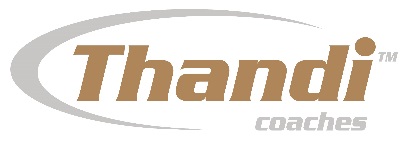                                                                                                                                                                                  Registered Office:The Coach StationAlma Street,Smethwick,B66 2RLEmail: sales@thandicoaches.comTelephone:0121 4202929Dear Parents,Please provide us with one passport sized photos of the student and complete the following in capital letters.School Year: 		ROUTE 851 AS PREVIOUSLY RUN BY GREENBUSBUS STOP LOCATION (road):					                          STUDENT NAME:			         	                   	PARENT NAME:		                              	                   	ADDRESS:				                            		CONTACT NUMBER (S) 	MOBILE: 		                             	                  	HOME:  				TERMS &CONDITIONS OF TRAVELBy applying, you are entering a contract. Failure to make full payments will result in legal action taken against you to recover payments. The holder of the pass must show it to the driver every time they board the bus.The holder of the pass is advised to be at your bus stop five minutes before the scheduled departure time.The holder of the pass must board our vehicle in an orderly manner.Any person causing damage to our vehicles or misbehaving in any way shape or form may be barred from travelling on our vehicles, and no refunds will be given.Any persons causing damage to our vehicle will be reported to their school and action will be taken to recover all repair costs from their parent/s or Guardian/s.You are purchasing a pass for the full school year and the full year will be payable including for unused, unwanted passes and passes that are no longer required. Refunds will not be given on passes purchased in full upfront.No refunds or discounts will be given if the school is closed due to weather, government closure orders or any other reason.As your acceptance of our conditions of carriage. DAMAGED OR MUTILATED PASSES WILL NOT BE ACCEPTED REPLACEMENT PASSES £15 EACH - CALL US ON 0121 420 2929 FOR REPLACEMENT.COST OF ANNUAL PASSCOST OF A SIBLING BUS PASS£1150£1050